Wisewood Community Primary School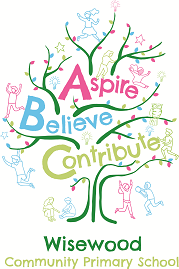 Ben Lane, SheffieldS6 4SDTel: 0114 234 3304   Email: enquiries@wisewood.sheffield.sch.ukWebsite:  www.wisewoodprimary.co.ukHeadteacher: Mr Ben RamsdenAssistant Head:  Miss Claire Austin______________________________________________________________________________________________Higher Level Teaching Assistant (HLTA)Required September 2022Grade 5 SCP 15 to 20 (£23,953 to £26,446 pro rata)37 hours, 39 weeks – Temporary Maternity Cover until Easter in the first instanceThe governors of Wisewood Primary School are seeking to appoint a temporary Higher Level Teaching Assistant to cover PPA time and subject leader release time.  Experience across the primary age range would be advantageous.The successful candidate will:Have a relevant teaching qualification, meet the National Higher Level Teaching Assistant Standards, or have an equivalent HLTA qualification   Have a diverse set of skills which will enable you to be flexible working in the classroomBe passionate about teaching and learningBe able to work creatively and strategically and collaborate with teachersBe an innovative and reflective practitioner who is keen to learnBe positive, with a ‘can do’ attitudeBe committed to improving the life chances of every childHave experience of working across EYFS, KS1 & KS2Have excellent classroom skills including high expectations and a commitment to challenging every learner through an exciting, inspiring enquiry-based curriculumHave outstanding interpersonal skills that motivate and inspire children to achieve their very bestHave highly effective communication, organisational and teamwork skills.In your personal statement please comment on these bullet points:Why you want to be an HLTA at our school?What experience do you have.What skills you bring to the role.Your suitability for the role.Reference to the National HLTA standards and how you plan to meet these standards is           required as part of the statement.Visits to the school are warmly welcomed and encouraged.   Please call Wisewood Primary School to arrange an appointment on 0114 234 3304 or e-mail headteacher@wisewood.sheffield.sch.uk . Interested candidates should submit their application by midday on Monday, 27th, June, 2022. Shortlisting will take place during the afternoon. References for shortlisted candidates will be taken up straight away and interviews will take place on Friday, 1st July, 2022 in school.  A recruitment pack and job description for information can be found on our school website.  However, please apply directly through TES.Please note:•	References for short-listed candidates will be requested before the interview.•	Successful applicants will be required to undertake a DBS Enhanced Disclosure check